На основу члана 147. став 2. тачка 21. и члана 83. Статута Основне школе „Цветин Бркић“ Глушци, Наставничко веће Oсновне школе „Цветин Бркић“ Глушци у предмету одлучивања о избору Ученика генерације, на  седници одржаној дана 9.6.2020. године, донело јеОДЛУКУДа се Похвала „Ученик генерације“   у школској 2019/2020. години  додели TAМАРИ ЗОРБИЋ,  ученици 8/2 одељења.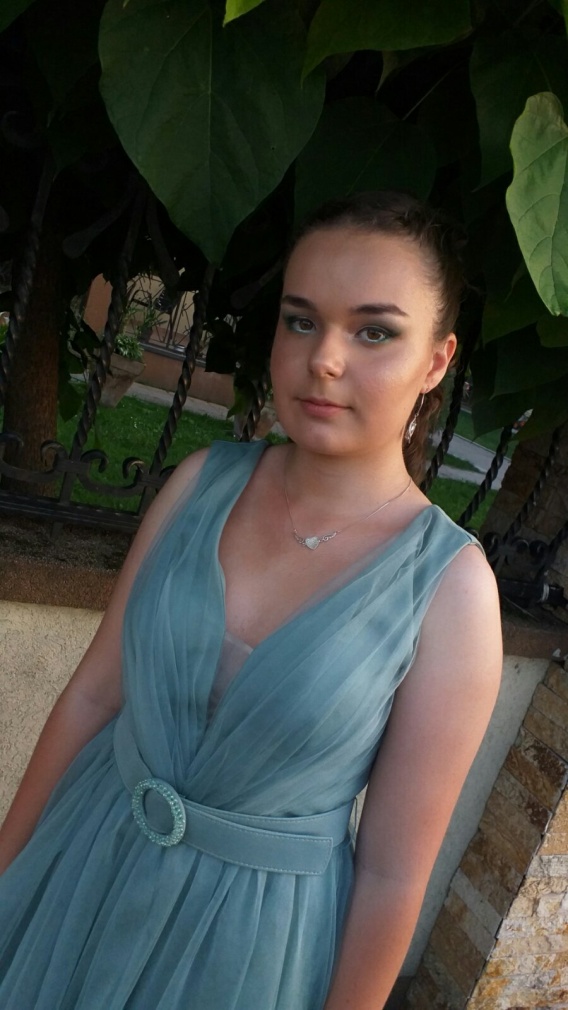 Тамара Зорбић је носилац дипломе '' Вук Караџић''', има примерно владање током трајања целокупног школовања и постигла  је следеће успехе на такмичењима: Пети разред, школске 2016/17. године:Школско такмичење из српског језика – 1. местоШколско такмичење из математике – 3. место Школско такмичење из биологије – 1. место Општинско такмичење из биологије – 1. место
Oпштинско такмичење из српског језика –2. место 
Окружно такмичење из биологије – 3. место
Окружно такмичење из српског језика – 2. местоШести разред, школске 2017/18. године:       Школско такмичење из биологије – 2. местоОпштинско такмичење из биологије – 2. место
Окружно тамичење из биологије – 2. местоСедми разред, школске 2018/19. године:Школско такмичење из биологије – 1. местоШколско такмичење из српског језика – 1. местоОпштинско такмичење из српског језика – 3. место